XXI. Dudás Kálmán Nemzeti Vers- és Prózamondó TalálkozóJelentkezési határidő: 2017. november 25.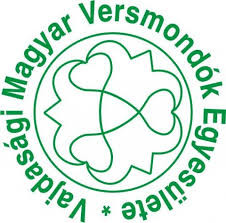 A Vajdasági Magyar Versmondók Egyesülete a Vajdasági Magyar Művelődési Intézet szakmai támogatásával és a Feketics Művelődési Egyesület közreműködésével 2017. december 2–3-án Bácsfeketehegyen megszervezi a XXI. Dudás Kálmán Nemzeti Vers- és Prózamondó Találkozót.A versenyre 9 év fölötti magyar nyelvű amatőr versmondókat várunk a Kárpát-medence területéről gyermek-, ifjúsági-, felnőtt- és szépkorú kategóriában. A jelentkezőknek készülniük kell két művel az egyetemes magyar irodalomból, valamint egy verssel vagy prózával a határon túli (vajdasági, erdélyi, kárpátaljai, felvidéki, muravidéki, tengerentúli) magyar irodalomból.A nagy érdeklődésre való tekintettel idén is várunk 6–8 éveseket a rendezvényre. Ők versenyen kívül mondhatják el szabadon választott szövegüket, amelyet a szakbizottság véleményez, de nem rangsorol.A résztvevőket 2017. december 2-án délelőtt 9 és 10 óra között várjuk a bácsfeketehegyi kultúrotthonba (JNA 24.). A verseny hagyományosan elődöntővel kezdődik szombaton 10 órakor és a vasárnapi döntővel zárul.A nevezési díj 500,00 dinár. Egy kísérőnek ingyenes a részvétel, további kísérőket önköltséges alapon tudunk fogadni, amennyiben előre jelzik részvételi szándékukat.Érdeklődni Barta Júliánál a 024/738-003-as telefonszámon lehet hétköznapokon 19–21 óráig, vagy Hajvert Ákosnál a +381/69-30-50-966-os mobilszámon. Jelentkezni a jelentkezési lap kitöltésével lehet a vmve.versmondo@gmail.com e-mail címen. (A jelentkezési lap letölthető a www.vmmi.org címről, vagy igényelhető a feltüntetett email címen).Jelentkezési határidő: 2017. november 25.A találkozó a Magyar Nemzeti Tanács kiemelt kulturális rendezvénye. Támogatók: Bethlen Gábor Alapkezelő Zrt., Kishegyes KözségÜnnepeljük együtt a verset!